Water SafetyLiving in Florida, we are surrounded by water.  Whether it is at the beach, or at the pool, everyone is responsible for water safety.  The following websites have great information for Water safetyhttps://www.redcross.org/get-help/how-to-prepare-for-emergencies/types-of-emergencies/water-safety.htmlhttps://www.nsc.org/home-safety/tools-resources/seasonal-safety/drowninghttps://www.thejoint.com/california/lake-forest/lake-forest-31004/188401-how-to-stay-safe-around-waterhttps://www.safekids.org/watersafetyhttp://kidsclinic.pediatricweb.com/Medical-Content/Safety/A-Parent-s-Guide-to-Water-Safetyhttps://www.healthychildren.org/English/safety-prevention/at-play/Pages/Water-Safety-And-Young-Children.aspxhttps://kidshealth.org/en/parents/water-safety.htmlhttp://www.rochestermn.gov/home/showdocument?id=602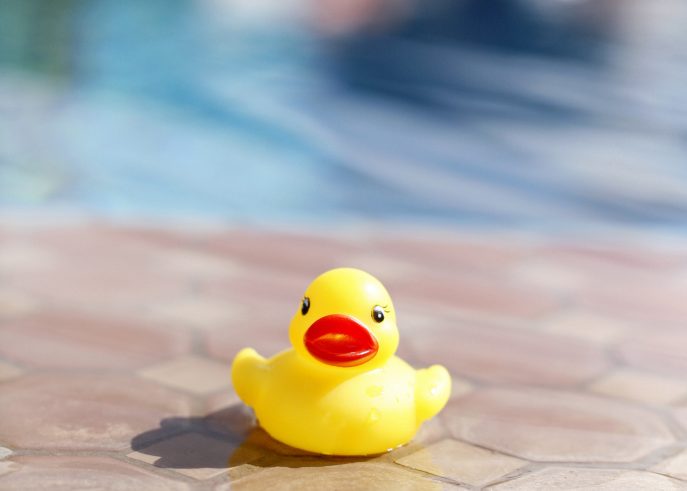 